Publicado en Barcelona el 17/02/2021 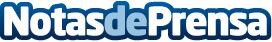 Riello UPS recomienda su gama de SAIs SDU Sentinel Dual para aplicaciones vitales que requieran la máxima fiabilidadEstos SAIs han sido desarrollados específicamente para garantizar la máxima fiabilidad en la alimentación de aplicaciones vitales y dispositivos de electromedicinaDatos de contacto:Jordi Riu93 595 95 10Nota de prensa publicada en: https://www.notasdeprensa.es/riello-ups-recomienda-su-gama-de-sais-sdu Categorias: Hardware Otras Industrias http://www.notasdeprensa.es